Proponowane aktywności z dzieckiem w domu.Temat kompleksowy: Dbamy o Ziemię.PIĄTEK 17.04.2020r.Witam  Dziś porozmawiamy o segregacji śmieci ale zanim to nastąpi proponuje obejrzeć bajkę edukacyjną związaną z tematem ekologii. Na koniec aby utrwalić wiedzę można uzupełnić kartę pracy. Trzymam kciuki  Wasza Pani Madzia Poniżej przesyłam link do sugerowanej bajki edukacyjnej - proekologicznej.https://www.youtube.com/watch?v=RV5IBJGAypYRozmowa na temat segregowania śmieci.- Dlaczego segregujemy śmieci?- Jakie śmieci wrzucamy do niebieskiego pojemnika na śmieci? – papier- Jakie śmieci wrzucamy do żółtego pojemnika na śmieci? - plastik- Jakie śmieci wrzucamy do zielonego pojemnika na śmieci? – szkło kolorowe- Jakie śmieci wrzucamy do brązowego pojemnika na śmieci? – odpady bioPokoloruj kosze na odpowiednie kolory. 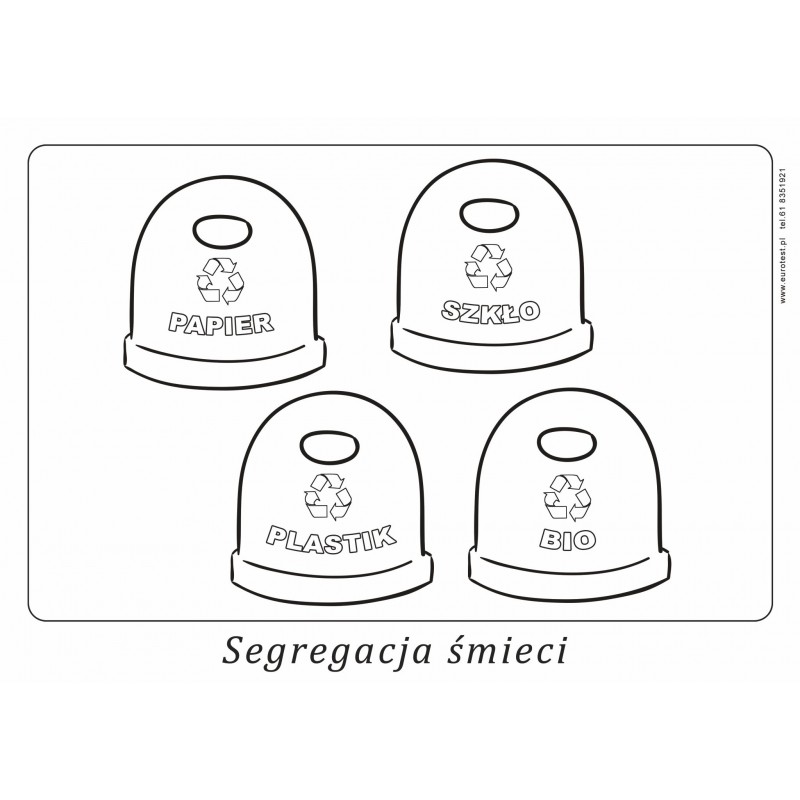 